Szkoła Podstawowa w Reptowie 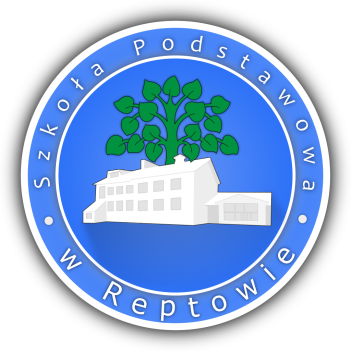 KARTA ZGŁOSZENIA DZIECKA DO ŚWIETLICY 	SZKOŁY PODSTAWOWEJ W REPTOWIE 	      NA ROK SZKOLNY 2022/2023Proszę o przyjęcie ..................................................................................................................................Imię/imiona i nazwisko dziecka  ucznia \ uczennicy klasy ................................ do świetlicy szkolnej Szkoły Podstawowej w Reptowie -------------------------------------------------------------------------------------------------------------------------------- Imiona i nazwiska rodziców \ prawnych opiekunów dziecka:  Matki .................................................................................. aktualny numer telefonu ...............................................................    Oświadczam*, że jestem zatrudniona w ..................................................................................................................................... (nazwa i adres zakładu pracy)  .............................................................   (podpis osoby składającej oświadczenie)  Ojca ................................................................................. aktualny numer telefonu ................................................................   Oświadczam*, że jestem zatrudniony w ..................................................................................................................................... 										(nazwa i adres zakładu pracy)  .............................................................   (podpis osoby składającej oświadczenie)  -------------------------------------------------------------------------------------------------------------------------------- Dziecko wraca do domu autobusem szkolnym. TAK / NIE (zaznaczyć właściwe)WYSIADA NA PRZYSTANKU W MIEJSCOWOŚCI: ………….………………………..……….……………..Dni i godziny pobytu dziecka w świetlicy (proszę zaznaczyć wyraźnie wybrane godziny na każdy dzień): Do wypełnienia wg uznania rodziców \ prawnych opiekunów dziecka* Dodatkowe informacje o dziecku (przeciwwskazania, choroby itp.) ................................................................................ ...........................................................................................................................................................................................Uwagi dotyczące dziecka skierowane do nauczyciela (zainteresowania, nawyki, zachowania, na które należy  zwrócić uwagę) ……........................................................................................................................................................Sytuacja rodzinna mogąca wpłynąć na funkcjonowanie dziecka w świetlicy .................................................................... ............................................................................................................................................................................................  Inne uwagi, propozycje, sugestie ......................................................................................................................................   Wyrażam zgodę na przetwarzanie danych osobowych w zakresie rekrutacji. Reptowo, dnia ..........................................					........................................................   							podpis matki / prawnego opiekuna/ podpis ojca / prawnego opiekuna/ Administratorem danych osobowych jest Szkoła Podstawowa w Reptowie. Szczegółowe informacje dotyczące przetwarzania danych osobowych w Szkole  Podstawowej w Reptowie znajdują się na stronie internetowej pod adresem: http://szkola.reptowo.pl/rodo -------------------------------------------------------------------------------------------------------------------------------OŚWIADCZENIA - obowiązkoweMy niżej podpisani wyrażamy zgodę na:  samodzielny powrót mojego dziecka do domu, wyjście ze świetlicy o godzinie ........................................................ dziecko będzie odbierane ze świetlicy o godzinie .................................. wyłącznie przez niżej wymienione osoby:  1. ......................................................................................................................................................................................... 										 imię i nazwisko nr dowodu tożsamości nr telefonu  2. ......................................................................................................................................................................................... 										 imię i nazwisko nr dowodu tożsamości nr telefonu  3. ......................................................................................................................................................................................... 										 imię i nazwisko nr dowodu tożsamości nr telefonu  Bierzemy na siebie pełną odpowiedzialność prawną za bezpieczeństwo odebranego dziecka od momentu jego  odbioru przez wskazaną powyżej upoważnioną przez nas osobę.  Zobowiązujmy się do przestrzegania regulaminu świetlicy dzieci uczęszczających do placówki. ∙ W przypadku jakichkolwiek zmian w sposobie odbioru lub powrotu dziecka ze świetlicy, informację osobiście należy przekazać wychowawcy świetlicy.  Wyrażam zgodę na zbieranie, przetwarzanie i wykorzystanie w celach związanych z pobytem w szkole naszego  dziecka, danych osobowych naszych i dziecka oraz upoważnionych do odbioru dziecka osób przez Dyrektora  Szkoły, lub osobę przez niego upoważnioną, zgodnie z ustawą z dnia 10 maja 2018 r. o ochronie danych  osobowych (Dz.U. 2018 poz. 1000).  Oświadczam, że w przypadku, gdy wyraziłam/am zgodę na samodzielny powrót dziecka ze świetlicy do domu,  biorę całkowitą odpowiedzialność za jego życie i zdrowie.Jestem świadom, że dziecko może przybywać w świetlicy szkolnej, tylko do godz. 17.00, po tej godzinie świetlica  nie zapewnia dziecku opieki.  Przyjmuję do wiadomości, że szkoła nie odpowiada za bezpieczeństwo dziecka pozostającego na jej terenie, które  zgodnie z deklaracją rodzica powinno udać się do domu oraz poza godzinami pracy nauczycieli i wychowawców. Zobowiązuję się do odbioru dziecka ze świetlicy najpóźniej do godziny 17.00 -------------------------------------------------------------------------------------------------------------------------------- Zgadzam się na pomiar temperatury dziecka przed wejściem do szkoły, jednocześnie przyjmuję do wiadomości, że dziecko z temperaturą powyżej 37 stopni C nie zostanie przyjęte do szkoły i nie będzie brać udziału w zajęciach świetlicowych. Reptowo, dnia ............................................. ……..................................................................................... .......................................................... 								podpis matki / prawnego opiekuna/ podpis ojca / prawnego opiekuna/  * Ustawa z dnia 14 grudnia 2016 r. - Prawo oświatowe - Art. 150 ust. 6. „Oświadczenia, o których mowa w ust. 2, składa się pod rygorem  odpowiedzialności karnej za składanie fałszywych oświadczeń. Składający oświadczenie jest obowiązany do zawarcia  w nim klauzuli następującej treści: „Jestem świadomy odpowiedzialności karnej za złożenie fałszywego oświadczenia.”. Klauzula ta  zastępuje pouczenie organu o odpowiedzialności karnej za składanie fałszywych oświadczeń.”(Dz.U. 2018 poz. 996) ** Administratorem danych osobowych jest Szkoła Podstawowa w Reptowie. Szczegółowe informacje dotyczące przetwarzania danych  osobowych w Szkole Podstawowej w Reptowie znajdują się na stronie internetowej pod adresem: http://szkola.reptowo.pl/rodo  Godziny pracy  świetlicyPoniedziałek Wtorek Środa Czwartek Piątek 7:00 – 8:0012:00 – 13:0013:00 – 14:0014:00 – 15:0015:00 – 16:0016:00 – 17:00